Dzień dobry! Witam wszystkich i zapraszam do wspólnej pracy!Temat na dziś:MatematykaDoskonalimy dodawanie i odejmowanie z szalonymi liczbami. Wykonaj zadania:Wskaż wynik na owocach https://szaloneliczby.pl/wskaz-wynik-na-owocach/Odejmowanie  – wstaw brakującą liczbę https://szaloneliczby.pl/odejmowanie-w-zakresie-10-wstaw-brakujaca-liczbe/Bawcie się dobrze!Podręcznik – str. 23Po przeczytaniu tekstu z podręcznika odpowiedz na pytania:Co wystawiają pisklęta z dziupli w oczekiwaniu na pokarm? Gdzie siedzą pisklęta dzięcioła?Pewnie się zorientowaliście, że do znanych Wam spółgłosek, dziś dołącza dwuznak „dzi”. Odszukaj w tekście wyrazy zawierające „dzi”. Pokarz je paluszkiem.Przeczytaj wyrazy: dziób, dziadek, dzięcioł, dziewięć, dzień, dziecko, dziupla.Zwróć uwagę, że po dzi ZAWSZE jest samogłoska.Po zmiękczeniu literki przez samogłoskę i (ci, si, zi, ni) stoi samogłoska.Zobacz przykłady:cisza, siano, ziarno, buzia.Ćwiczenia z j. polskiego – str. 25 – 26.W zadaniach poznasz sylaby zawierające dwuznak „dzi” oraz więcej wyrazów z tym dwuznakiem.Zwróć uwagę na zadanie mistrzowskie – tu dopisać trzeba sylabę zawierającą „dzi”. Wykorzystaj zasadę, że po zmiękczeniu „dzi”stoi samogłoska, a na pewno się nie pomylisz. Praca w zeszycie z j. polskiego.Wybierz sobie TYLKO 3 wyrazy z ramki. Ułóż i zapisz 3 zdania w zeszycie.Nie przepisuj tabelki do zeszytu!Muzyka.Każdy z Was ma w domciu płytę z piosenkami do klasy pierwszej. Poszukajcie piosenki pt. „Ptasie głosy”. Pośpiewajcie razem, to ładna pioseneczka o ptakach, które ostatnio poznawaliście. Zadanie dla Was: wykonajcie ilustrację do piosenki na kartce z bloku. Można to zrobić kredkami, mazakami lub farbami. Możecie także wykorzystać różne obrazki, które przykleicie, jako tło (na przykład: chmurki, drzewa, staw…). Pamiętaj, każdy pomysł jest dobry i każdy z Was może mieć inną wizję swojego dzieła.Gotowy obrazek schowaj do teczki z pracami, bo będę chciała go ocenić.Dla dzieci, którym płyta schowała się głęboko i nie chce dać się odnaleźć mam słowa i filmik z piosenką:  „Ptasie głosy”.  https://www.youtube.com/watch?v=Hy7nYm1y6H0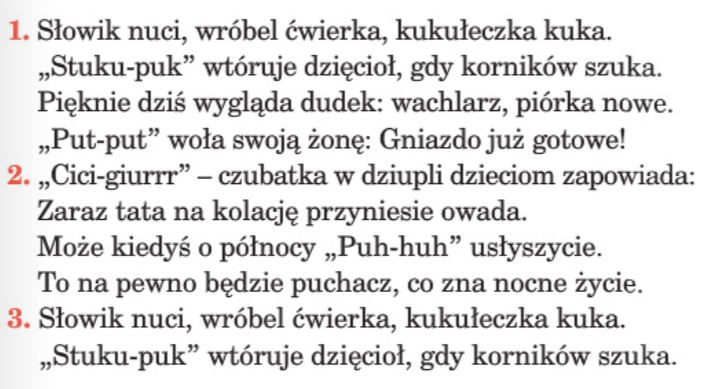 Dziękuję za spotkanie!!Miłego popołudnia!Izabela SzymczakPRZYPOMINAM! ĆWICZCIE CZYTANIE!Po dzisiejszych zajęciach, do nauki czytania macie teksty ze stron 22 i 23. Ćwiczcie czytanie codziennie, nie zapominajcie o tym…Madzia, dziadzio, działo, dziesięć, Tadzio, dziura, dziób